DATOS DE DENUNCIAS, PROCEDIMIENTOS PENALES Y CIVILES REGISTRADOS, ÓRDENES DE PROTECCIÓN Y MEDIDAS DE PROTECCIÓN Y SEGURIDAD SOLICITADAS EN LOS JUZGADOS DE VIOLENCIA SOBRE LA MUJER (JVM) Y SENTENCIAS DICTADAS POR LOS ÓRGANOS JURISDICCIONALES EN ESTA MATERIA EN EL PRIMER TRIMESTRE DEL AÑO 2018I.	JUZGADOS DE VIOLENCIA SOBRE LA MUJERDATOS DENUNCIAS RECIBIDAS EN EL PRIMER TRIMESTRE DEL AÑO 2018A partir de 2015 se ha clarificado el concepto de denuncia presentada por la víctima y parte de lesiones, indicando que la información se refiere a los recibidos directamente en los órganos judiciales.(*) Se contabilizan las que aparecen como tales en las denuncias presentadas en el periodo. Hasta 2014 se contabilizaba una víctima por denuncia; a partir del primer trimestre de 2015 se computa el número de mujeres que aparecen como víctimas en las denuncias presentadas en el período.Denuncias por cada 10.000 habitantes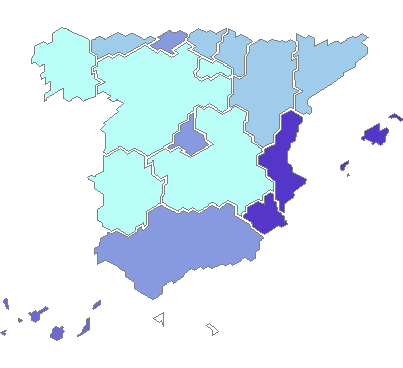 º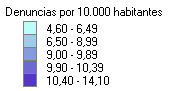 Población a 1 de enero de 2018. Fuente INERENUNCIAS DEL TRIMESTREASUNTOS PENALES REGISTRADOS EN LOS JVM JUICIOS DE FALTAS Y JUICIOS SOBRE DELITOS LEVES CELEBRADOS EN LOS JUZGADOS DE VIOLENCIA SOBRE LA MUJERDISTRIBUCIÓN DELITOS LEVES INGRESADOS POR TIPOTIPO DE DELITOS INSTRUIDOSPERSONAS ENJUICIADAS EN LOS JVMPORCENTAJE DE CONDENASFORMA DE TERMINACIÓNASUNTOS CIVILES INGRESADOS EN LOS JVM Se mantiene la baja proporción  de los asuntos civiles ingresados respecto de las denuncias penales presentadas.DATOS DE ÓRDENES DE PROTECCIÓN Y MEDIDAS DE PROTECCIÓN Y SEGURIDAD SOLICITADAS E INCOADAS EN LOS JUZGADOS DE VIOLENCIA SOBRE LA MUJERRELACIÓN DE PARENTESCOÓRDENES DE PROTECCIÓN SOLICITADAS EN JUZGADOS DE GUARDIASe han solicitado ante los Juzgados de Guardia, fuera del horario de audiencia de los Juzgados de Violencia contra la Mujer las siguientes órdenes de protección:VÍCTIMAS EN LAS ÓRDENES DE PROTECCIÓN SOLICITADAS EN JUZGADOS DE GUARDIADENUNCIADOS EN LAS ÓRDENES DE PROTECCIÓN SOLICITADAS EN JUZGADOS DE GUARDIATOTAL ÓRDENES DE PROTECCIÓN Y MEDIDAS DE PROTECCIÓN Y SEGURIDADMEDIDAS JUDICIALES DE PROTECCIÓN,(incluidas todas 554 bis y ter) PENALES DERIVADAS DE LAS ÓRDENES DE PROTECCIÓN Y DE OTRAS MEDIDAS CAUTELARES (De Seguridad y Protección):14.881 (De ellas han sido acordadas en el ámbito de la Orden de Protección 10.482, el 70%, y 4.399, el 30%, como Medidas Cautelares). MEDIDAS JUDICIALES DE PROTECCIÓN,(incluidas todas 554 bis y ter) CIVILES DERIVADAS DE LAS ÓRDENES DE PROTECCIÓN Y DE OTRAS MEDIDAS CAUTELARES (De Seguridad y Protección): 3.984. De ellas 3.738, el 94%, han sido acordadas en el ámbito de la OP y el resto, 246 el 6%, como Medidas Cautelares)II.	JUZGADOS DE LO PENALFORMAS DE TERMINACIÓNTotal sentencias dictadas: 7.748.  Condenatorias: 4.499 (58,07%)PERSONAS ENJUICIADASPORCENTAJE DE CONDENAS SOBRE PERSONAS ENJUICIADASAUDIENCIAS PROVINCIALESSECCIONES ESPECIALIZADAS EN VIOLENCIA SOBRE LA MUJERPROCEDIMIENTOS EN ÚNICA INSTANCIATERMINACIÓN DE LOS PROCEDIMIENTOS EN ÚNICA INSTANCIATotal sentencias dictadas: 105. Condenatorias: 85 (80,95% de las sentencias)PERSONAS ENJUICIADASPORCENTAJE DE CONDENAS SOBRE PERSONAS ENJUICIADASRECURSOS DE APELACIÓN CONTRA SENTENCIASTOTAL SENTENCIAS DICTADAS ENTRE ENERO-MARZO DE 2018 EN EL ÁMBITO DE LA VIOLENCIA DE GÉNEROJUZGADOS DE MENORESDATOS DE VIOLENCIA SOBRE LA MUJERRESUMEN TENDENCIAS DIFERENCIA DENUNCIAS, MUJERES VÍCTIMAS DE VIOLENCIA DE GÉNERO Y CASOS EN QUE LA VÍCTIMA SE ACOGE A LA DISPENSA A LA OBLIGACIÓN DE DECLARAR,  RESPECTO AL MISMO PERÍODO DEL AÑO ANTERIOREn este PRIMER trimestre de  2018 disminuye en un 3,54% el número de Órdenes de Protección solicitadas con respecto al mismo trimestre del año anterior:El siguiente gráfico muestra la evolución de  las órdenes de protección y Medidas (Arts. 544 Ter y Bis) solicitadas en los Juzgados de Violencia contra la Mujer:También se presenta la evolución de las solicitudes de Órdenes y Medidas, (Arts.544 Ter y 544-bis)  adoptadas:La evolución real de las órdenes de  protección solicitadas en los juzgados de guardia viene dada por el siguiente gráfico:Considerando el conjunto de sentencias en primera instancia (tanto los juicios de faltas y procesos por delito en los juzgados de violencia contra la mujer, como los procesos abreviados en los juzgados de lo penal, y los procedimientos abreviados, sumarios y de jurado en las audiencias provinciales) el porcentaje de condenatorias tiene un ligero ascenso respecto al mismo trimestre del año anterior.Siendo la Evolución desde 2012Total DenunciasPresentada directamente por victimaen el juzgadoPresentada directamente por familiaresAtestados policialesAtestados policialesAtestados policialesParte de lesionesrecibido directamente en el juzgadoServicios asistencia-Terceros  en generalTotal DenunciasPresentada directamente por victimaen el juzgadoPresentada directamente por familiaresCon denuncia victimaCon denuncia familiarPor intervención directa policialParte de lesionesrecibido directamente en el juzgadoServicios asistencia-Terceros  en general39.5861.47917625.2348496.4343.4381.9763,74%0,44%63,74%2,14%16,25%8,68%4,99%NACIONALIDAD MUJERES VÍCTIMAS DE VIOLENCIA DE GÉNERO*NACIONALIDAD MUJERES VÍCTIMAS DE VIOLENCIA DE GÉNERO*NACIONALIDAD MUJERES VÍCTIMAS DE VIOLENCIA DE GÉNERO*ESPAÑOLAS26.28369,5%EXTRANJERAS11.54630,5%Casos en los que la víctima  se acoge a la dispensa a la obligación de declarar como testigo. art. 416 L.E.CRIM.en el trimestreRatio víctimas que  se acogen a la dispensa a la obligación de declarar /mujeres víctimas de violencia de género4.23111,18%NACIONALIDAD MUJERES SE ACOGEN A LA DISPENSA A LA OBLIGACIÓN DE DECLARAR COMO TESTIGO. ART. 416 LE.CRIM.NACIONALIDAD MUJERES SE ACOGEN A LA DISPENSA A LA OBLIGACIÓN DE DECLARAR COMO TESTIGO. ART. 416 LE.CRIM.NACIONALIDAD MUJERES SE ACOGEN A LA DISPENSA A LA OBLIGACIÓN DE DECLARAR COMO TESTIGO. ART. 416 LE.CRIM.RATIO VÍCTIMAS QUE  SE ACOGEN A LA DISPENSA A LA OBLIGACIÓN DE DECLARAR COMO TESTIGO. ART. 416 L.E.CRIM /MUJERES VÍCTIMAS DE VIOLENCIA DE GÉNEROESPAÑOLAS2.76710,53%EXTRANJERAS1.46412,68%Asuntos PenalesDiligencias UrgentesSumariosDiligencias PreviasProced. AbreviadosJuicios sobre Delitos LevesProces.por  aceptación de DecretoLey Organica JuradoIngresados Directamente44.25112.7188421.3778.0661.990016Ingresados Otros Organos5.7721.38214.34933601Total50.02314.1008525.7268.0692.02601728,19%0,17%51,43%16,13%4,05%0,00%0,03%TOTAL JUICIOS SOBRE DELITOS LEVES CELEBRADOSDE ENJUICIAMIENTO INMEDIATO DE DELITOS LEVESRESTANTES DELITOS LEVESEN PROCESO POR
ACEPTACIÓN DE 
DECRETO2.1578611.295140%60%0%TOTALINJURIASVEJACION INJUSTAOTRAS2.28099589938644%39%17%DELITOSDELITOSLesiones y Malos Tratos Art. 153 CP22.47755,0%Lesiones y Malos Tratos Art. 173 CP4.67211,4%Contra la libertad2.4586,0%Lesiones y Malos Tratos Art. 148 y stes. CP1.4373,5%Quebrantamientos De Medidas4.06710,0%Contra la integridad moral8802,2%Contra la intimidad y el derecho a la propia imagen890,2%Contra el honor2180,5%Quebrantamientos De Penas2.7666,8%Contra derechos y deberes familiares1810,4%Contra la libertad e indemnidad sexual3210,8%Homicidio130,0%Aborto10,0%Lesiones al feto00,0%Otros1.2623,1%Total40.842Personas enjuiciadasPersonas enjuiciadasPERSONAS CONDENADASPERSONAS CONDENADASPERSONAS ABSUELTASPERSONAS ABSUELTASNúmeroPersonas EspañolasPersonas ExtranjerasPersonas EspañolasPersonas ExtranjerasVarones5.1283.1311.177691129Mujeres56371090Total5.1843.1681.187700129En el total de personas enjuiciadasEn las personas españolas enjuiciadasEn las personas extranjeras enjuiciadas84,0%81,9%90,2%Varones enjuiciadosCondenados entre los varones enjuiciadosCondenadas entre las mujeres enjuiciadas98,9%84,0%83,9%SENTENCIA ABSOLUTORIASENTENCIA CONDENATORIASOBRESEIMIENTO LIBRESOBRESEIMIENTO PROVISIONALELEVACION AL ORGANO COMPETENTEOTRAS8144.3081.32614.3267.5955.9532,37%12,55%3,86%41,74%22,13%17,34%ASUNTOS CIVILESDIVORCIOS CONSENSUADOSDIVORCIOS NO CONSENSUADOSMEDIDAS PREVIASMEDIDAS COETANEASGUARDA, CUSTODIA O ALIMENTOS HIJOS NO MATRIMONIALESOTROS4.2281871.4213067971.3061.4634,42%33,61%7,24%18,85%30,89%34,60%ÓRDENES DE PROTECCIÓN Y MEDIDAS Artícs 544 TER Y BISINCOADASINADMITIDASADOPTADASDENEGADASRATIO ÓRDENES Y MEDIDAS/MUJERES VÍCTIMAS DE VIOLENCIA DE GÉNEROÓRDENES DE PROTECCIÓN Y MEDIDAS Artícs 544 TER Y BISINCOADASINADMITIDASADOPTADASDENEGADASRATIO ÓRDENES Y MEDIDAS/MUJERES VÍCTIMAS DE VIOLENCIA DE GÉNEROÓRDENES DE PROTECCIÓN Y MEDIDAS Artícs 544 TER Y BISINCOADASINADMITIDASADOPTADASDENEGADASRATIO ÓRDENES Y MEDIDAS/MUJERES VÍCTIMAS DE VIOLENCIA DE GÉNEROTotales9.1041726.2542.67824,07%2%69%29%24,07%TOTAL ÓRDENESY MEDIDAS(ARTS.544 BIS Y TER)MUJERES ESPAÑOLASMUJERES EXTRANJERASMUJERES MAYOR EDADMUJERES MENOR EDAD9.1046.4102.6948.84625870%30%97%3%VíctimasVíctimasVíctimasVíctimasNº TotalVíctima: Mujer española mayor de  edadVíctima: Mujer española menor de  edadVíctima: Mujer extranjera mayor de  edadVíctima: Mujer extranjera menor de  edad9.1046.2102002.6365868,2%2,2%29,0%0,6%DenunciadosDenunciadosDenunciadosHombre españolHombre extranjeroTotal6.2312.8739.10468,4%31,6%CÓNYUGEEX-CÓNYUGEREL. AFECTIVAEX-RELACIÓN AFECTIVA1.8741.0662.6983.46621%12%30%38%Órdenes solicitadasAcordadasDenegadas1.3511.04730477%23%Mujeres españolasMujeres extranjerasMujeres  mayores de edadMujeres  menores de edad9653861.3222971%29%98%2%Hombre españolHombre extranjero93441769%31%Total órdenes y medidas solicitadasJVMJuzgados de Guardia10.4559.1041.35187%13%MEDIDAS PENALESPRIVATIVAS DE LIBERTADPRIVATIVAS DE LIBERTADSALIDA DE DOMICILIOORDEN DE ALEJAMIENTOPROHIBICIÓN DE COMUNICACIÓNPROHIBICIÓN VOLVER AL LUGARSUSPENSIÓN TENENCIA Y USO ARMASOTRASMEDIDAS PENALESPRIVATIVAS DE LIBERTADPRIVATIVAS DE LIBERTADSALIDA DE DOMICILIOORDEN DE ALEJAMIENTOPROHIBICIÓN DE COMUNICACIÓNPROHIBICIÓN VOLVER AL LUGARSUSPENSIÓN TENENCIA Y USO ARMASOTRASOP1941946794.1153.909386868331MC1561562711.6431.604199328198% Medidas Penales  OP adoptadas sobre total OP y Medidas adoptadas% Medidas Penales  OP adoptadas sobre total OP y Medidas adoptadas3,1%10,9%65,8%62,5%6,2%13,9%5,3%MEDIDAS CIVILESATRIBUCIÓN DE LA VIVIENDAPERMUTA VIVIENDASUSPENSIÓN REGIMEN DE VISITASSUSPENSIÓN POTESTADSUSPENSIÓN GUARDA Y CUSTODIAPRESTACIÓN DE ALIMENTOSPROTECCIÓN DEL MENOR PARA EVITAR UN PELIGRO O PERJUICIO                                                                                                                 OTRASOP1.08210192242851.33055760MC5501411379480% Medidas Civiles OP adoptadas  sobre total OP y Medidas adoptadas17,3%0,2%3,1%0,4%4,6%21,3%0,9%12,2%ÓRDENES DE PROTECCIÓN Y MEDIDAS DE PROTECCIÓN Y SEGURIDAD DE LAS VÍCTIMAS DE LOS ARTÍCULOS 544 TER Y 544 BISÓRDENES DE PROTECCIÓN Y MEDIDAS DE PROTECCIÓN Y SEGURIDAD DE LAS VÍCTIMAS DE LOS ARTÍCULOS 544 TER Y 544 BISÓRDENES DE PROTECCIÓN Y MEDIDAS DE PROTECCIÓN Y SEGURIDAD DE LAS VÍCTIMAS DE LOS ARTÍCULOS 544 TER Y 544 BISÓRDENES DE PROTECCIÓN Y MEDIDAS DE PROTECCIÓN Y SEGURIDAD DE LAS VÍCTIMAS DE LOS ARTÍCULOS 544 TER Y 544 BISÓRDENES DE PROTECCIÓN Y MEDIDAS DE PROTECCIÓN Y SEGURIDAD DE LAS VÍCTIMAS DE LOS ARTÍCULOS 544 TER Y 544 BISÓRDENES DE PROTECCIÓN Y MEDIDAS DE PROTECCIÓN Y SEGURIDAD DE LAS VÍCTIMAS DE LOS ARTÍCULOS 544 TER Y 544 BISÓRDENES DE PROTECCIÓN Y MEDIDAS DE PROTECCIÓN Y SEGURIDAD DE LAS VÍCTIMAS DE LOS ARTÍCULOS 544 TER Y 544 BISÓRDENES DE PROTECCIÓN Y MEDIDAS DE PROTECCIÓN Y SEGURIDAD DE LAS VÍCTIMAS DE LOS ARTÍCULOS 544 TER Y 544 BISCC.AA.IncoadasInadmitidas%Resueltas. Adoptadas%Resueltas. Denegadas%Andalucía2.04270%1.55776%47823%Aragón16300%13885%2515%Asturias19400%13570%5930%Illes Balears19200%16586%2714%Canarias48271%30563%17035%Cantabria8700%5361%3439%Castilla y León35600%25471%10229%Castilla-La Mancha40400%29573%10927%Cataluña1.287474%65451%58646%Comunitat Valenciana1.11381%91682%18917%Extremadura18000%14581%3519%Galicia45961%31268%14131%Madrid1.40060%79857%59643%Murcia3927820%27570%3910%Navarra10400%7269%3231%País Vasco183137%11764%5329%La Rioja6600%6395%35%España9.1041722%6.25469%2.67829%MUJERES VÍCTIMAS DE VIOLENCIA DE GÉNERO 
y casos en los que la víctima se acoge a la dispensa a la obligación de declarar, PRESENTADAS POR CC.AA.MUJERES VÍCTIMAS DE VIOLENCIA DE GÉNERO 
y casos en los que la víctima se acoge a la dispensa a la obligación de declarar, PRESENTADAS POR CC.AA.MUJERES VÍCTIMAS DE VIOLENCIA DE GÉNERO 
y casos en los que la víctima se acoge a la dispensa a la obligación de declarar, PRESENTADAS POR CC.AA.MUJERES VÍCTIMAS DE VIOLENCIA DE GÉNERO 
y casos en los que la víctima se acoge a la dispensa a la obligación de declarar, PRESENTADAS POR CC.AA.MUJERES VÍCTIMAS DE VIOLENCIA DE GÉNERO 
y casos en los que la víctima se acoge a la dispensa a la obligación de declarar, PRESENTADAS POR CC.AA.MUJERES VÍCTIMAS DE VIOLENCIA DE GÉNERO 
y casos en los que la víctima se acoge a la dispensa a la obligación de declarar, PRESENTADAS POR CC.AA.MUJERES VÍCTIMAS DE VIOLENCIA DE GÉNERO 
y casos en los que la víctima se acoge a la dispensa a la obligación de declarar, PRESENTADAS POR CC.AA.TASA POR CADA 10.000 MUJERES YTASA POR CADA 10.000 MUJERES YTASA POR CADA 10.000 MUJERES YTASA POR CADA 10.000 MUJERES YTASA POR CADA 10.000 MUJERES YTASA POR CADA 10.000 MUJERES YTASA POR CADA 10.000 MUJERES YRATIO DE SOLICITUDES DE OP SOBRE TOTAL MUJERES VÍCTIMAS DE VIOLENCIA DE GÉNERO EN LAS DENUNCIAS RECIBIDASRATIO DE SOLICITUDES DE OP SOBRE TOTAL MUJERES VÍCTIMAS DE VIOLENCIA DE GÉNERO EN LAS DENUNCIAS RECIBIDASRATIO DE SOLICITUDES DE OP SOBRE TOTAL MUJERES VÍCTIMAS DE VIOLENCIA DE GÉNERO EN LAS DENUNCIAS RECIBIDASRATIO DE SOLICITUDES DE OP SOBRE TOTAL MUJERES VÍCTIMAS DE VIOLENCIA DE GÉNERO EN LAS DENUNCIAS RECIBIDASRATIO DE SOLICITUDES DE OP SOBRE TOTAL MUJERES VÍCTIMAS DE VIOLENCIA DE GÉNERO EN LAS DENUNCIAS RECIBIDASRATIO DE SOLICITUDES DE OP SOBRE TOTAL MUJERES VÍCTIMAS DE VIOLENCIA DE GÉNERO EN LAS DENUNCIAS RECIBIDASRATIO DE SOLICITUDES DE OP SOBRE TOTAL MUJERES VÍCTIMAS DE VIOLENCIA DE GÉNERO EN LAS DENUNCIAS RECIBIDASCC.AA.Mujeres víctimas de violencia de género recibidasDenunciaspresentadasCasos en los que la víctima  se acoge a la dispensa a la obligación de declarar como testigo Mujeres víctimas de violencia de género por cada 10.000 mujeresRatio Casos en los que la víctima  se acoge a la dispensa a la obligación de declarar como testigo  /mujeres víctimas de violencia de géneroRatio ordenes /mujeres víctimas de violencia de género Mujeres víctimas de violencia de género recibidasDenunciaspresentadasCasos en los que la víctima  se acoge a la dispensa a la obligación de declarar como testigo Mujeres víctimas de violencia de género por cada 10.000 mujeresRatio Casos en los que la víctima  se acoge a la dispensa a la obligación de declarar como testigo  /mujeres víctimas de violencia de géneroRatio ordenes /mujeres víctimas de violencia de género Andalucía8.0078.06560218,487,5%25,5%Aragón87786912713,2314,5%18,6%Asturias65780012512,2219,0%29,5%Illes Balears1.2331.17012021,769,7%15,6%Canarias2.1602.10123320,1310,8%22,3%Cantabria5195213217,386,2%16,8%Castilla y León1.2001.2483239,8226,9%29,7%Castilla-La Mancha1.2381.2798512,236,9%32,6%Cataluña5.2695.74057513,6210,9%24,4%Comunitat Valenciana5.1505.36570820,4813,7%21,6%Extremadura5576102610,294,7%32,3%Galicia1.3451.254769,605,7%34,1%Madrid6.0096.43172617,5212,1%23,3%Murcia1.6162.08821021,9013,0%24,3%Navarra4424457213,5216,3%23,5%País Vasco1376142617212,1812,5%13,3%La Rioja1741741910,8910,9%37,9%España37.82939.5864.23115,8911,2%24,1%Ingresados  
ReabiertosResueltos trimestreAsuntos en trámiteProced.Abreviados4.2221324.46611.074Diligencias Urgentes3.312413.5843.000Total7.5341738.05014.074Casos en los que la víctima se acoge a la dispensa a la obligación de declarar como testigo. (Art.416 L.E.CRIM)Casos en los que la víctima se acoge a la dispensa a la obligación de declarar como testigo. (Art.416 L.E.CRIM)Casos en los que la víctima se acoge a la dispensa a la obligación de declarar como testigo. (Art.416 L.E.CRIM)EspañolasExtranjerasTotal669320989Sentencia condenatoria con conformidadSentencia condenatoria con conformidadSentencia condenatoria sin conformidadSentencia condenatoria sin conformidadSentencia absolutoriaSentencia absolutoriaArchivo DefinitivoArchivo DefinitivoPor otras causasPor otras causasTotalTotalVal.AbsolutosVal.Absolutos2.4782.4782.0212.0213.2493.2491001002022028.050PorcentajesPorcentajes30,8%30,8%25,1%25,1%40,4%40,4%1,2%1,2%2,5%2,5%100,0%Personas enjuiciadasPersonas enjuiciadasPERSONAS CONDENADASPERSONAS CONDENADASPERSONAS ABSUELTASPERSONAS ABSUELTASPersonas enjuiciadasPersonas enjuiciadasEspañolasExtranjerasEspañolasExtranjerasVarones7.7623.1891.3072.345921Mujeres17747286141Total7.9393.2361.3352.406962Entre el total 
de EnjuiciadosEntre 
los españoles enjuiciadosEntre 
los extranjeros enjuiciados57,58%57,36%58,12%Varones enjuiciados Condenados  entre los varones enjuiciadosCondenadas  entre las mujeres enjuiciadas97,8%57,9%42,4%RegistradosReabiertos o reiniciadosResueltosAsuntos en trámiteSumarios79797200Procedimientos abreviados1402138Jurado90816Total1027126254Casos en los que la víctima se acoge a la dispensa a la obligación de declarar como testigo. (Art.416 L.E.CRIM)Casos en los que la víctima se acoge a la dispensa a la obligación de declarar como testigo. (Art.416 L.E.CRIM)Casos en los que la víctima se acoge a la dispensa a la obligación de declarar como testigo. (Art.416 L.E.CRIM)EspañolasExtranjerasTotal224Sentencia 
condenatoriaSentencia absolutoriaSobreseimientoSobreseimientoPor otras causasTotalSentencia 
condenatoriaSentencia absolutoriaLibreProvisionalPor otras causasTotalSumarios6018091097Procedimientos abreviados17200221Procedimientos Jurado800008Total85200912126Sentencia 
condenatoriaSentencia absolutoriaSobreseimientoSobreseimientoPor otras causasSentencia 
condenatoriaSentencia absolutoria Libre    Provisional Por otras causasSumarios61,9%18,6%0,0%9,3%10,3%Procedimientos abreviados81,0%9,5%0,0%0,0%9,5%Procedimientos Jurado100,0%0,0%0,0%0,0%0,0%Total67,5%15,9%0,0%7,1%9,5%Personas enjuiciadasPersonas enjuiciadasPERSONAS CONDENADASPERSONAS CONDENADASPERSONAS ABSUELTASPERSONAS ABSUELTASPERSONAS ABSUELTASTotal
CondenadasTotal
AbsueltasPersonas enjuiciadasPersonas enjuiciadasEspañolasExtranjerasExtranjerasEspañolasExtranjerasVarones1015629291068516Mujeres40004004Total1055629291468520Entre el total de enjuiciadosEntre los españoles enjuiciadosEntre los extranjeros enjuiciados80,95%80,00%82,86%Varones enjuiciados Condenados  entre los varones enjuiciados96,19%84,16%Recursos de apelación de sentenciasIngresados trimestreResueltos trimestrePendientes final trimestreProcedimientos abreviados1.9791.9151.247Juicios de faltas451Juicios sobre Delitos Leves23223356Total2.2152.1531.304EstimatoriaEstimatoriaDesestimatoriaDesestimatoria% estimación recursos contras sentencias condenatorias% estimación recursos contras sentencias absolutoriasSentencia condenatoriaSentencia absolutoriaSentencia condenatoriaSentencia absolutoriaProcedimientos abreviados13,6%26,1%1931241.225351Juicios de faltas0,0%50,0%0131Juicios sobre Delitos Leves8,3%27,4%141715445ÓRGANOTOTAL SENTENCIASSENTENCIAS CONDENATORIAS%SENTENCIAS ABSOLUTORIAS%JVM5.1224.30884,11%81415,89%JUZGADOS DE LO PENAL7.7484.49958,07%3.24941,93%AUDIENCIAS PROVINCIALES1058580,95%2019,05%TOTAL12.9758.89268,53%4.08331,47%Menores Enjuiciados por delito Menores Enjuiciados por delito Menores Enjuiciados por delito Menores Enjuiciados por delito Con imposición de medidas Con imposición de medidas Sin imposición de medidasSin imposición de medidasespañolesextranjerosespañolesextranjeros47101179,66%16,95%1,69%1,69%96,61%96,61%3,38%3,38%1º trimestre 20171º trimestre 2018% Variación1º trimestre 20171º trimestre 2018% Variación1º trimestre 20171º trimestre 2018% VariaciónDenuncias40.50939.586-2,3%Mujeres Víctimas
de Viol. Género38.01837.829-0,5%Casos en que la víctima se acoge a la dispensa a la obligación de declarar.4.1734.2311,4%Ratio Casos en que la víctima se acoge a la dispensa a la obligación de declarar /Mujeres víctimas de violencia de genero11,0%11,2%1,8%Solicitud Ordenes Protección 1º  trimestre 2017Solicitud Ordenes Protección 1º  trimestre 2018Variación% VariaciónSolicitud Ordenes Protección 1º  trimestre 2017Solicitud Ordenes Protección 1º  trimestre 2018Variación% VariaciónSolicitud Ordenes Protección 1º  trimestre 2017Solicitud Ordenes Protección 1º  trimestre 2018Variación% Variación9.4389.104-334-3,54%